Les stars du 20ème siècleTables des matièresTables des matières	1Les légendes de la pop	2Chuck Berry	2Jerry Lee Lewis	3Les légendes du sport	4Michaël Jordan	4Les légendes de la popChuck BerryChuck Berry, de son vrai nom Charles Edward Anderson Berry, (né à Saint Louis, Missouri le 18 octobre 1926) est un guitariste, chanteur et compositeur américain. Il fait partie des artistes les plus importants du rock and roll. Il a influencé de nombreux autres artistes, et son répertoire a été très souvent repris (dont ses titres les plus célèbres, Johnny B. Goode et Roll over Beethoven). En 2003, Rolling Stone l’a classé 6ème meilleur guitariste de tous les temps.BiographieChuck Berry découvre la musique dans l’église locale où il se rend régulièrement avec ses six frères et sœurs. Ses parents font en effet partie de la chorale locale. Il est scolarisé à la Simmons Grade School puis à la Summer Grade School. Il apprend la basse dans le club musical Glee.En 1944, encore jeune homme, il passe 3 ans dans une maison de redressement pour tentative de cambriolage. À sa sortie, il travaille pour la General Motors et décide de se lancer dans la musique.Il a encore plus d’ennuis en décembre 1959, lorsqu’il invite une jeune apache de 14 ans qu’il a rencontrée à Mexico pour travailler dans son club de nuit (le « Berry’s Club Bandstand ») à Saint Louis. Après que la jeune fille a été arrêtée pour prostitution, c’est le tour de Berry, accusé pour sa part d’avoir transporté une mineure entre deux États pour l’exploiter. Berry fut condamné à 5 ans de prison et dut verser une amende de 5 000 $. Il est relâché en 1963.Malgré cela, son influence est restée profonde, particulièrement dans les groupes anglais des années 1960. Les Rolling Stones lui ont beaucoup emprunté dans leur style.Pendant des années, Chuck Berry a tourné avec sa seule guitare Gibson, confiant dans le fait qu’il pourrait trouver un groupe qui jouerait déjà sa musique. Parmi les artistes qui ont joué ce rôle, on trouve Bruce Springsteen ou Steve Miller.Titres marquants« Johnny B. Goode » racontant l’histoire largement autobiographique d’un garçon de la campagne qui « jouait de la guitare comme on sonne une cloche » a été choisie comme l’une des plus grandes réalisations de l’humanité emportées par la sonde Voyager I sur le Voyager Golden Record. La reprise de ce titre par Jerry Lee Lewis a aussi été utilisée dans le film Retour vers le futur, ainsi que par deux interprètes français : Johnny Hallyday et son grand ami Eddy Mitchell au début des années 1960. « Rock and Roll Music » a été l’un des premiers titres joué sur scène par les Beatles (Hambourg) « Promised Land » repris par Elvis Presley (à noter une excellente version « cajun » par Johnnie Allan avec accordéon !!) « Around and Around » a été l’un des premiers titres enregistrés par les Rolling Stones et a également été repris par the Animals « Sweet Little Sixteen », est devenu un tube après que les Beach Boys en eurent modifié les paroles pour en faire le célèbre « Surfin’ USA ». « Roll over Beethoven » a été repris par Les Beatles à l’initiative de George HarrisonJerry Lee Lewis"This Man doesn't play Rock'n'Roll....... He is Rock'n'Roll" Bruce Springsteen. Oui, comme le dit Bruce Springsteen, Jerry Lee Lewis incarne le Rock'n'Roll à lui tout seul. Né à Ferriday en Louisiane le 29/09/1935, Jerry Lee Lewis a commencé à jouer du piano à l'âge de 7 ans. Influencé par divers courants musicaux : gospel, country, blues, boogie-woogie, rock'n'roll... il élabore très rapidement son propre style, sans prendre de leçons, un cocktail épicé et subtil qui le pousse à jouer du piano comme personne avant lui.BiographieNé le 29 septembre 1935 à Ferriday en Louisiane dans une famille pauvre, Jerry Lee Lewis a développé sa propre approche, féroce, du piano dès l'âge de 10 ans, synthétisant les sons du Boogie Woogie qu’il écoutait à la radio avec le Rythm'n'Blues du Sud qui émanait du Haney’s Big House, un "Juke Joint" (boîte de nuit où se joue le Delta Blues dans le delta du Mississipi) possédé par son oncle.Jerry Lee est plus tard inscrit par sa mère au Southwestern Bible College à Waxahachie au Texas mais n'y reste pas très longtemps. L'appel des sirènes de la musique l'a amené sur une trajectoire qui allait changer le monde de la musique. En rassemblant des éléments de Rythm n’Blues, de Boogie Woogie, de Gospel et de Country dans un son qui n’appartenait qu’à lui, Jerry Lee Lewis est devenu membre à part entière de la scène Rock n'Roll émergeante qui était en train de supplanter les grands orchestres de musique populaire.En 1956, il commence à enregistrer chez Sun, à Memphis. Il y rencontre des artistes comme Carl Perkins, Johnny Cash ou encore Elvis Presley.Il stupéfie par sa culture musicale, et son énergie. Il danse debout, devant, et sur son piano. Avec les sorties de « Whole Lotta Shakin’ Goin’ On » et de « Great Balls of Fire » en 1957, le flamboyant jeune "performer" s’est imposé dans les "charts" Pop, Rythm n’Blues et Country et a débarqué sur les écrans pour des rôles performances dans les films « High School Confidential » et « Jamboree ». Quand Elvis a vu Jerry Lee Lewis jouer, il a déclaré que s’il pouvait jouer du piano comme ça, il arrêterait de chanter. Sa carrière météorique est stoppée en pleine trajectoire par son troisième mariage en 1958. Il épouse Myra Gale Brown qui, non seulement est la fille de son oncle, mais n'est âgée que de 13 ans. Accessoirement, le Killer, n'a pas réglé ses précédents divorces. Il est poursuivi pendant de nombreuses années par ce mariage. Ses cachets s'effondrent, ses disques sont interdits. Le public vient à ses spectacles pour le huer. Il reste marié 13 ans à Myra.Titres marquantsWhole Lotta Shakin' Goin' On Breathless Great Balls of Fire Hight School Confidential Last Man Standing (2006)Les légendes du sportMichaël JordanMichael Jordan, né le 17 février 1963 à Brooklyn (New York), est un joueur de basket-ball américain ayant évolué dans le championnat nord-américain professionnel de basket-ball, la National Basketball Association (NBA), de 1984 à 2003. Selon la BBC et la NBA, « Michael Jordan est le plus grand joueur de basket-ball de tous les temps »1,5. En effet, il est considéré comme l'un des plus grands champions de tous les temps, tous sports confondus5, et a contribué à populariser internationalement le basket-ball et la NBA à travers le monde dans les années 1980 et 19905. Selon le président Barack Obama qui lui a remis la médaille présidentielle de la liberté le 22 novembre 2016, Michael Jordan est le « meilleur joueur des deux meilleures équipes de l'histoire, la Dream Team olympique américaine de 1992 et les Chicago Bulls de 1996 »6. Il étudie à l'université de Caroline du Nord à Chapel Hill où il mène les Tar Heels à la victoire lors de la finale du championnat universitaire de 1982. Michael Jordan rejoint alors les Bulls de Chicago en NBA en 1984. Il s'impose rapidement comme une vedette de la ligue grâce à ses excellentes statistiques. Sa capacité de saut, illustrée par ses slam dunksNote 1 depuis la ligne de lancers francs lors des concours de slam dunks, lui a valu les surnoms de Air Jordan1 et His Airness2, Note 2. Il est réputé pour être l'un des meilleurs défenseurs de la ligue7. En 1991, il remporte son premier titre de champion NBA avec les Bulls, et enchaîne ce succès avec deux nouveaux titres en 1992 et 1993. Bien que Jordan ait pris sa retraite du basket-ball brusquement au début de la saison 1993-1994 après l'assassinat de son père, il poursuivit une courte carrière dans le baseball et retrouve finalement les Bulls en 1995. Il les conduit à trois titres de champion supplémentaires (1996, 1997 et 1998) ainsi qu'à un record NBA de 72 matchs remportés en saison régulière lors de la saison 1995-1996 (record battu par les Warriors de Golden State lors de la saison 2015-2016 en remportant 73 matchs de saison régulière8). Jordan prend sa retraite une deuxième fois en 1999, mais revient de nouveau pour deux saisons supplémentaires en NBA en 2001 en tant que joueur des Wizards de Washington.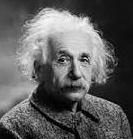 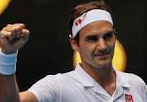 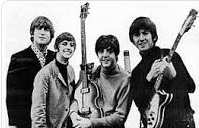 